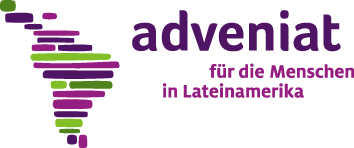 Diretrizes para apresentar pedidos a Adveniat– ANEXO COMPRA DE IMÓVEIS –Informações complementares às diretrizes para apresentar pedidos a AdveniatPor favor utilize também as diretrizes para apresentar pedidos a Adveniat e o formulário de Excel em anexo.Adveniat só aceita pedidos completos.Elementos complementares ao seu pedido para a compra do imóvelQuais as instalações atualmente existentes e onde estão localizadas?Justificar a necessidade de adquirir o imóvel, quem o utilizará e para que finalidade. Quais os benefícios esperados da realização do projeto?Como surgiu o projeto, quem tomou a iniciativa e quem está diretamente envolvido na gestão?Quem é o proprietário atual do imóvel? Favor enviar uma cópia do documento de propriedade. O imóvel está livre de dívidas? Quem será o proprietário legal do terreno e do imóvel a ser adquirido?Cópia do alvará para construir ou remodelar o edifício.Se o futuro proprietário for uma instituição ou organização secular, a quem será transferido o imóvel em caso de dissolução? Localização do imóvel com endereço exato, ano de construção e descrição do estado geral. Anexar fotos ilustrativas do estado atual.Cópia da planta arquitetônica ou desenho feito à mão, indicando as medidas principais, o tamanho em m² e a distribuição e função dos espaços em cada piso.Quais medidas econômicas foram adotadas para cobrir os gastos correntes e os gastos de manutenção do imóvel?Versão deste formulário: outubro 2022